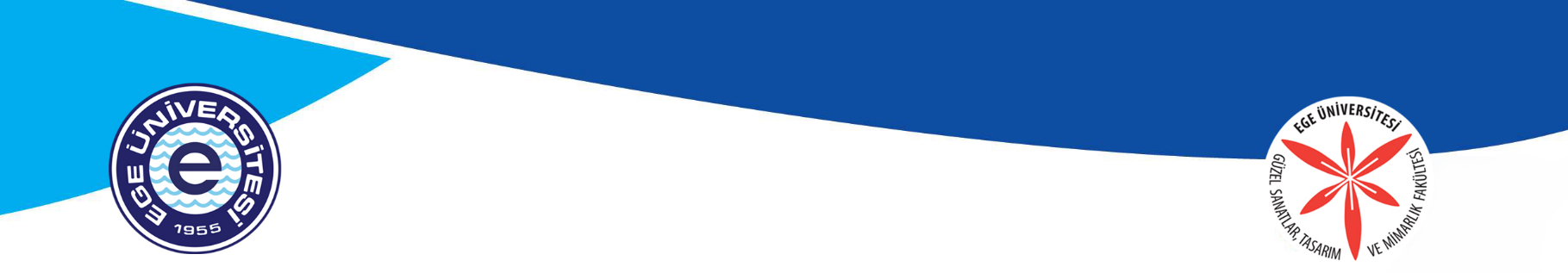 TO EGE UNIVERSITYDEAN OF FACULTY OF FINE ARTS, DESIGN AND ARCHITECTURE	I am a student at the Department of ………………………………………………..……,  with student ID ………………… .	To be given to …………………………………….. , I respectfully request that the transcript document to be prepared........ / ......  / 20......								STUDENT NAME and SURNAME									    SIGNATURE	Address:.....................................................................................................................................................................................................................   ..............................................................................................................    ...............................................................................................................	Home:.................................................................................................................   	Bussiness:..................................................................................................................	Mobile:..............................................................................................................	E-Mail:	.........................................................@..........................................................	TC ID:	................................................................................................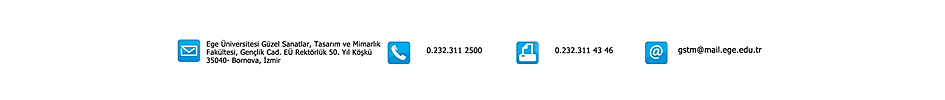 